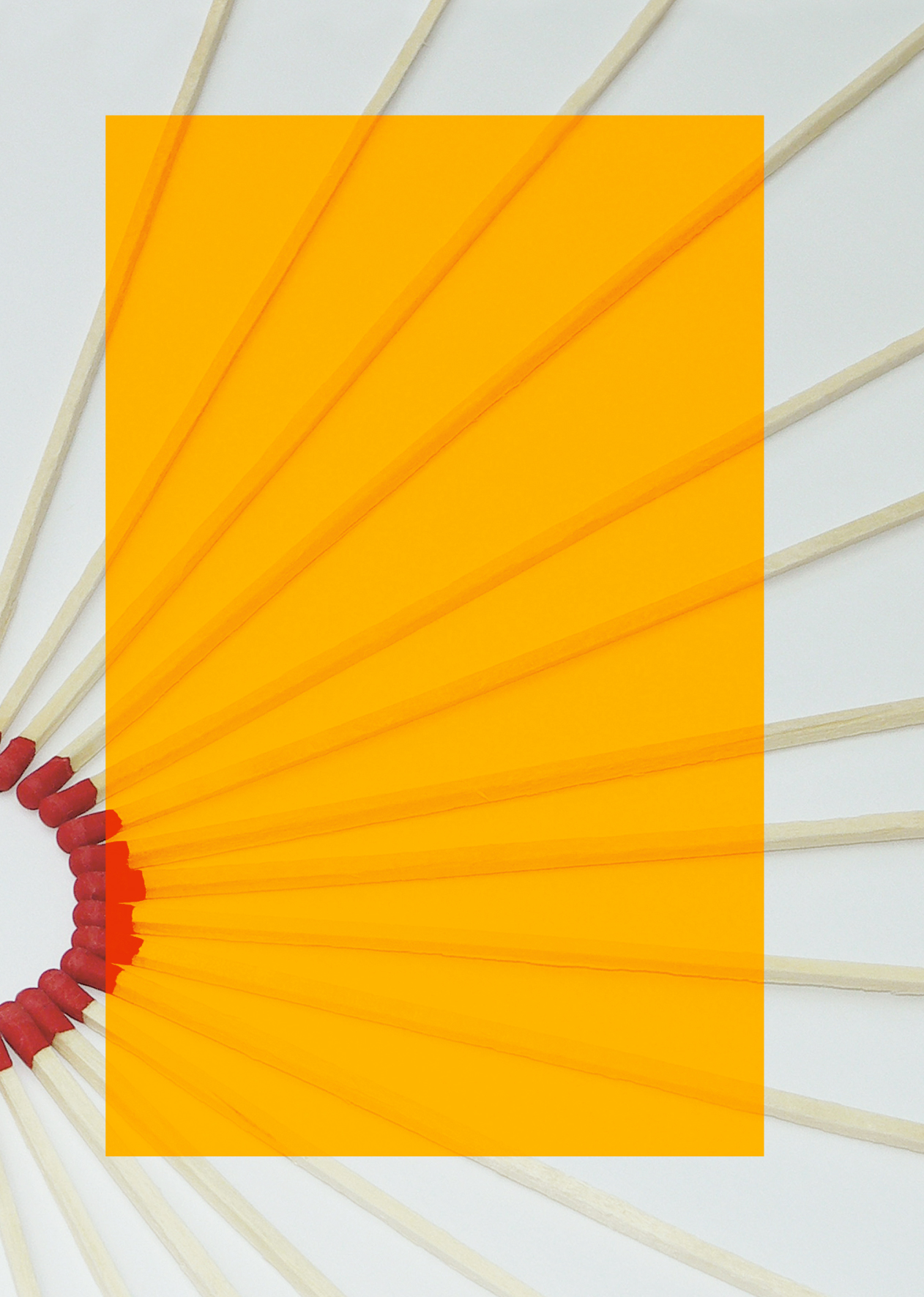 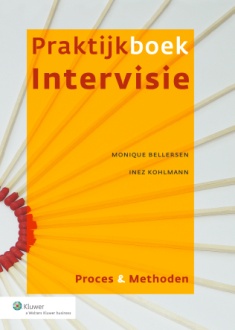 Praktijk IntervisieProfessionele intervisieOrganisaties stellen steeds meer eisen aan de professionaliteit van hun medewerkers. Naast kennis en ervaring van het eigen vakgebied is het reflectieve vermogen van een professional van groot belang. Intervisie draagt  bij aan het vergroten hiervan.Wat levert intervisie op?Een individu leert kritisch kijken naar het eigen werk en zelf verbeteringen te zien en te  organiseren.Voor een team is samenwerking cruciaal; met intervisie staan relaties en functioneren binnen een team centraal. Teamleden leren hun eigen kwaliteiten kennen en in te zetten.Organisaties kunnen met intervisie invloed uitoefenen op de cultuur van de organisatie, de communicatie en het interne leiderschap.De ervaring leert dat de kwaliteit van intervisie in hoge mate afhankelijk is van de kwaliteit van de facilitator. De facilitator begeleidt het proces van de casusinbrenger vanuit diens rol in de casus met behulp van een intervisiemethode. Er liggen diverse valkuilen op de loer die het effect van intervisie beïnvloeden.Kennis + inzicht + praktijkDe opleiding ‘Facilitator Intervisie’ heeft tot doel facilitators van intervisie op te leiden. Door het vergroten van de kwaliteit van facilitators wordt ook de kwaliteit van intervisie verhoogd en zo het effect op het individu en de organisatie. Wat leer je in deze opleiding?Tijdens de opleiding wordt ingegaan op het proces van intervisie en hoe dit kan bijdragen aan de ontwikkeling van individu, team en organisatie.Relevante leertheorieën worden gebruikt en gekoppeld aan het proces van intervisie.Met casuïstiek vanuit het eigen werk worden intervisiemethoden geoefend, waarbij de deelnemers wisselend de rol van facilitator, deelnemer en casusinbrenger innemen.Tussen de bijeenkomsten door faciliteren de deelnemers hun eigen intervisiegroep, waar zij vanuit de principes van action learning kunnen experimenteren met de opgedane inzichten in het kader van de persoonlijke leerdoelen. Praktijk IntervisiePraktijk IntervisieCursusleidingMonique Bellersen en Inez Kohlmann zijn eigenaar van PraktijkIntervisie en hebben ruim 10 jaar ervaring als facilitator bij intervisie. Zij zijn auteurs van het Praktijkboek Intervisie (2013), Intervision; action learning dialogue methods, en het 75 Helpende vragenspel. Praktische informatie
Kosten€ 2.495,- ex. btw. Studiemateriaal, koffie/thee en lunches zijn inbegrepen. U ontvangt een certificaat van deelname van de Orde van Organisatiekundigen en –adviseurs, waarmee u 16 PE-punten behaald.Tijd en plaatsDe opleiding bevat vier bijeenkomsten met een doorlooptijd van ongeveer 4 maanden.Locatie: centraal in Nederland.InschrijvenInschrijven is mogelijk door een email te sturen naar mb@praktijkintervisie.nl. Uw aanmelding wordt bevestigd. Een eenmaal gedane inschrijving kan alleen schriftelijk worden geannuleerd. 
De voorwaarden zijn te downloaden op www.praktijkintervisie.nl onder ‘aanmelden’. Wij werken in kleine groepen.InformatieVoor meer informatie kunt u bellen met Monique Bellersen: 06 53 64 22 07 of Inez Kohlmann: 06 54 63 09 91.PraktijkIntervisieAppeldijk 3 - 4201 AE Gorinchem
info@praktijkintervisie.nl - www.praktijkintervisie.nlFacilitator IntervisieBIJEENKOMSTENBIJEENKOMSTENBIJEENKOMSTENDATUM DATUM TIJD11Module 1  Leren in groepenKennismakingLeerdoelstellingenUitleg intervisie en leren met intervisie. Hoe begin je met een intervisiegroep? Waar moet je op letten? Werken met de methode Helpende Vragen 13.00 – 17.00Toepassen in eigen intervisiegroepToepassen in eigen intervisiegroepToepassen in eigen intervisiegroep2.






Module 2  De kern van faciliterenNiveaus en fasenContracteren intervisiegroepToepassen intervisieWerken met intervisiemethoden Het 75 Helpende Vragenspel.Module 2  De kern van faciliterenNiveaus en fasenContracteren intervisiegroepToepassen intervisieWerken met intervisiemethoden Het 75 Helpende Vragenspel.10.00 – 17.00Toepassen in eigen intervisiegroepToepassen in eigen intervisiegroepToepassen in eigen intervisiegroep3.Module 3  Het proces van intervisieVoorwaardenValkuilen Reflectie: hoe ging het en wat kan er beter?Toepassen intervisie Werken met intervisiemethodenModule 3  Het proces van intervisieVoorwaardenValkuilen Reflectie: hoe ging het en wat kan er beter?Toepassen intervisie Werken met intervisiemethoden10.00 – 17.00 Toepassen in eigen intervisiegroepToepassen in eigen intervisiegroepToepassen in eigen intervisiegroepToepassen in eigen intervisiegroep4.Module 4  Intervisie binnen organisatiesIntervisie en organisatieontwikkelingSelecteren van methoden Toepassen intervisie Werken met intervisiemethodenModule 4  Intervisie binnen organisatiesIntervisie en organisatieontwikkelingSelecteren van methoden Toepassen intervisie Werken met intervisiemethoden13.00 – 17.00 